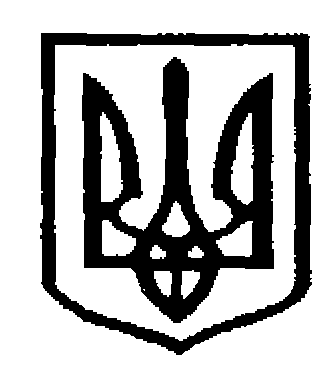 У К Р А Ї Н АЧернівецька міська радаУ П Р А В Л I Н Н Я   О С В I Т Ивул. Героїв Майдану, 176, м.Чернівці, 58029 тел./факс (0372) 53-30-87,  E-mail: osvitacv@gmail.com. Код ЄДРПОУ №02147345Про надання інформації щодо зарахування дітей до 1-го класу	Відповідно до Закону України «Про доступ до публічної інформації»,  з метою підготовки відповіді на інформаційний запит члена Національної спілки журналістів України від 12.06.2017 р. просимо терміново надати інформацію по кожному пункту за запропонованою формою. 	Інформацію надати за підписом керівника навчального закладу до 13.00. год. 14.06.2017 р. Крім того, спеціалізованим навчальним закладам вказати:Начальник управління освітиЧернівецької міської ради                                                     С. В. Мартинюк	              Воробець, Попович,53-23-6213.06.2017 № 01-34/1076Керівникам загальноосвітніх навчальних закладів1.Чи проводилися конкурсні випробування, тестування дітей при вступі до 1-го класу та на підставі яких нормативних документів2.Чи були письмові звернення про факти порушення умов прийому до  1-го класу за 2016, 2017 роки (зазначити кількість звернень та зміст порушення)3.Вказати дату початку та завершення прийому заяв від батьків для зарахування дітей до 1-го класу. У разі завершення прийому заяв від батьків щодо зарахування дітей до 1-го класу надати аргументовані пояснення4.Вказати кількість заяв батьків для зарахування дітей до 1-го класу, які виїхали з тимчасово окупованої території України та районів проведення антитерористичної операції за 2016, 2017 роки. Які документи при цьому надавалися для підтвердження факту виїзду дитини, батьків з тимчасово окупованої території України та районів проведення АТО?  Чи приймалися документи після 1 вересня 2016 р. від батьків для зарахування таких дітей 5.Період проведення конкурсного приймання дітей до 1-го класу6.Кількість заяв на початок конкурсного випробування7.Фактичну кількість дітей визначених до зарахування за результатами конкурсного випробування. Де оприлюднена інформація про результати конкурсного випробування?(Вказати дату та номер наказу про результати конкурсного випробування /зарахування дітей до навчального закладу)8.Кількість дітей, які не пройшли конкурсні випробування 9.Кількість звернень батьків дітей, що не пройшли конкурсне випробування, але стосувалися прохання зарахувати їх як виняток, враховуючи віддаленість розташування загальноосвітньої школи від місця проживання дитини та кількість задоволених прохань таких заявників10.Чи встановлені особливі (пільгові) умови конкурсу для дітей-сиріт, дітей позбавлених батьківського піклування, дітей-інвалідів, дітей, які виїхали з тимчасово окупованої території України та районів проведення антитерористичної операції (вказати чи відображено це в Правилах конкурсного приймання)11.Чи проходили конкурсні випробування при вступі до 1-го класу діти, які виїхали з тимчасово окупованої території України та районів проведення антитерористичної операції за 2016, 2017 роки, уточнити чи були зараховані такі діти без конкурсного відбору 